Location Risk Assessment Sheet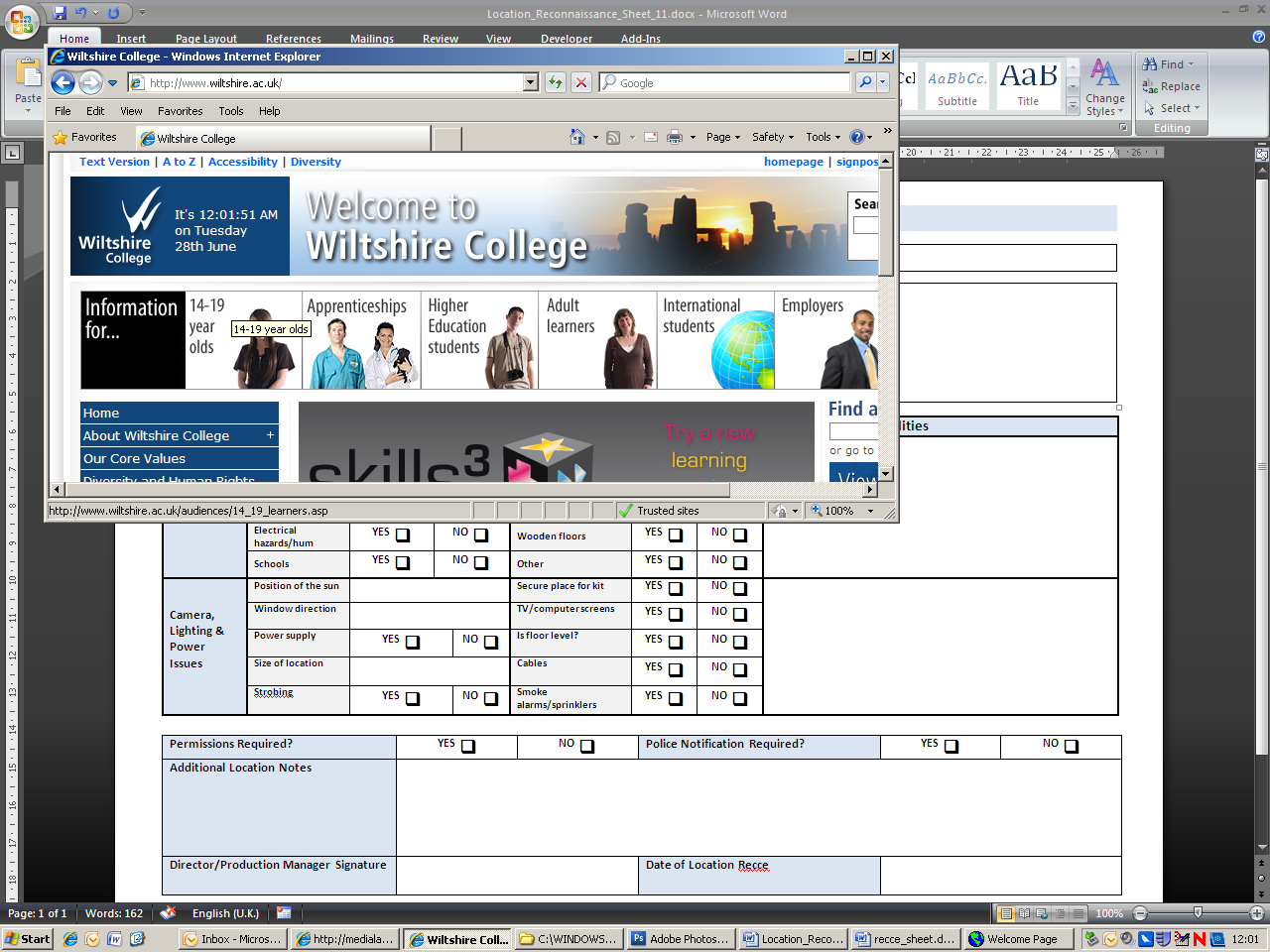 Production TitleSalisbury Cathedral DocumentaryLocation for Scene No(s).LocationDeanery OfficeActivityInterview - FilmingPART A - Hazard list – select your hazards from the list below and use these to complete Part B PART A - Hazard list – select your hazards from the list below and use these to complete Part B PART A - Hazard list – select your hazards from the list below and use these to complete Part B PART A - Hazard list – select your hazards from the list below and use these to complete Part B PART A - Hazard list – select your hazards from the list below and use these to complete Part B PART A - Hazard list – select your hazards from the list below and use these to complete Part B PART A - Hazard list – select your hazards from the list below and use these to complete Part B PART A - Hazard list – select your hazards from the list below and use these to complete Part B HazardsTickHazardTickHazardTickHazardTickAssault by personHot environmentSharp object / materialFireAttack by animalIntimidationSlippery surfaceExplosive MaterialsCold environmentLifting EquipmentTrip hazardHazardous substanceCrush by loadManual handlingVehicle impact / collisionPhysical damage to KitContact with cold surfaceObject falling, moving or flyingWorking at heightWorking AloneContact With Hot SurfaceObstruction / exposed featureElectric shockOther (please specify in Part B)PART B – Risk AssessmentPART B – Risk AssessmentPART B – Risk AssessmentPART B – Risk AssessmentPART B – Risk AssessmentPART B – Risk AssessmentPART B – Risk AssessmentPART B – Risk AssessmentPART B – Risk AssessmentHazardsList what could cause harm from this activity e.g. working at height, trip hazard, fire, etc.Who exposedList who might be harmed from this activity e.g. staff, contractors, contributors, public, etc.Who exposedList who might be harmed from this activity e.g. staff, contractors, contributors, public, etc.RiskDecide the level of risk as if you were to do the activity without your controlsRiskDecide the level of risk as if you were to do the activity without your controlsControl measuresFor each hazard, list the measures you will be taking to minimise the risk identifiede.g. appointing competent persons, training received, planning, use of personal protective equipment, provision of first aid, etc.Control measuresFor each hazard, list the measures you will be taking to minimise the risk identifiede.g. appointing competent persons, training received, planning, use of personal protective equipment, provision of first aid, etc.RiskNow decide level of risk once all your controls are in placeRiskNow decide level of risk once all your controls are in placeSound Cable on FloorSound Cable is long and will be able to lay across the floor.Sound Cable is long and will be able to lay across the floor.VERY LOWLoop cable into a circle and hold in one hand so it is not on the floor. Loop cable into a circle and hold in one hand so it is not on the floor. VERY LOWISound Cable on FloorSound Cable is long and will be able to lay across the floor.Sound Cable is long and will be able to lay across the floor.LOWILoop cable into a circle and hold in one hand so it is not on the floor. Loop cable into a circle and hold in one hand so it is not on the floor. LOWSound Cable on FloorSound Cable is long and will be able to lay across the floor.Sound Cable is long and will be able to lay across the floor.MEDIUMLoop cable into a circle and hold in one hand so it is not on the floor. Loop cable into a circle and hold in one hand so it is not on the floor. MEDIUMSound Cable on FloorSound Cable is long and will be able to lay across the floor.Sound Cable is long and will be able to lay across the floor.HIGHLoop cable into a circle and hold in one hand so it is not on the floor. Loop cable into a circle and hold in one hand so it is not on the floor. HIGHSound Cable on FloorSound Cable is long and will be able to lay across the floor.Sound Cable is long and will be able to lay across the floor.EXTREMELY HIGHLoop cable into a circle and hold in one hand so it is not on the floor. Loop cable into a circle and hold in one hand so it is not on the floor. EXTREMELY HIGHLifting EquipmentMoving the camera around the interior and exterior of the Cathedral.Moving the camera around the interior and exterior of the Cathedral.VERY LOWCarry equipment safely and properly to ensure safety of both self and equipment. Carry equipment safely and properly to ensure safety of both self and equipment. VERY LOWILifting EquipmentMoving the camera around the interior and exterior of the Cathedral.Moving the camera around the interior and exterior of the Cathedral.LOWICarry equipment safely and properly to ensure safety of both self and equipment. Carry equipment safely and properly to ensure safety of both self and equipment. LOWLifting EquipmentMoving the camera around the interior and exterior of the Cathedral.Moving the camera around the interior and exterior of the Cathedral.MEDIUMCarry equipment safely and properly to ensure safety of both self and equipment. Carry equipment safely and properly to ensure safety of both self and equipment. MEDIUMLifting EquipmentMoving the camera around the interior and exterior of the Cathedral.Moving the camera around the interior and exterior of the Cathedral.HIGHCarry equipment safely and properly to ensure safety of both self and equipment. Carry equipment safely and properly to ensure safety of both self and equipment. HIGHLifting EquipmentMoving the camera around the interior and exterior of the Cathedral.Moving the camera around the interior and exterior of the Cathedral.EXTREMELY HIGHCarry equipment safely and properly to ensure safety of both self and equipment. Carry equipment safely and properly to ensure safety of both self and equipment. EXTREMELY HIGHVERY LOWVERY LOWLOWLOWMEDIUMMEDIUMHIGHHIGHEXTREMELY HIGHEXTREMELY HIGHVERY LOWVERY LOWLOWLOWMEDIUMMEDIUMHIGHHIGHEXTREMELY HIGHEXTREMELY HIGHVERY LOWVERY LOWLOWLOWMEDIUMMEDIUMHIGHHIGHEXTREMELY HIGHEXTREMELY HIGHDirector/Production Manager SignatureDirector/Production Manager SignatureCraig ArnottCraig ArnottCraig ArnottDate of Location RecceN/AN/AN/A